AANVRAAG, TEVENS OVEREENKOMST STUDIEFACILITEITEN(stuur s.v.p. een kopie van deze overeenkomst naar uw personeels-/salarisadministratie)Stichtingen Landstede, Bestuur Landstede Groep, Agnieten College/De Boog, Morgen College en Ichthus College in deze aangelegenheid vertegenwoordigd door      , directeur van de eenheid/dienst      , verder te noemen: de werkgeveren     , (voorletters en naam)      , (geboortedatum)werkzaam bij bovengenoemde eenheid/dienst, verder te noemen: de medewerkerkomen het volgende overeen:Het is in het belang van de werkgever/medewerker/beiden* dat de medewerker een studie volgt teneinde      . De medewerker volgt de studie       bij       te      . Medewerker ontvangt van de werkgever, tegen overlegging van bewijsstukken, een tegemoetkoming in de kosten die verbonden zijn aan deze studie; de hoogte van de tegemoetkoming is       %, zie bijlage.2.	Deze overeenkomst heeft betrekking op de periode van       tot      .De voorwaarden, die verbonden zijn aan deze overeenkomst zijn opgenomen in de Regeling Studiefaciliteiten.4.	De medewerker verklaart door ondertekening van deze overeenkomst dat de opleidingskosten niet reeds door een derde zijn/worden vergoed.5.	De medewerker betaalt de eigen bijdrage middels een afbetalingsregeling van       per maand. De medewerker machtigt de werkgever door ondertekening van deze overeenkomst om dit bedrag bij elke loonbetaling in te houden op het netto-loon, totdat de eigen bijdrage volledig is afbetaald.6.	Voor de eventuele terugbetaling van de tegemoetkoming in de kosten van de scholing wordt verwezen naar de Regeling Studiefaciliteiten.7.	Ondertekening:Zowel deze overeenkomst als de bijlage worden getekend door de directeur van de eenheid/dienst en de medewerker.* doorstrepen/weghalen wat niet gewenst is____________        , ___________ (plaats, datum)	                                  ,                         (plaats, datum)____________________________		                     ___________________________  _     (handtekening medewerker)				  (handtekening directeur)BIJLAGE UITWERKING AFSPRAKEN OVEREENKOMST STUDIEFACILITEITEN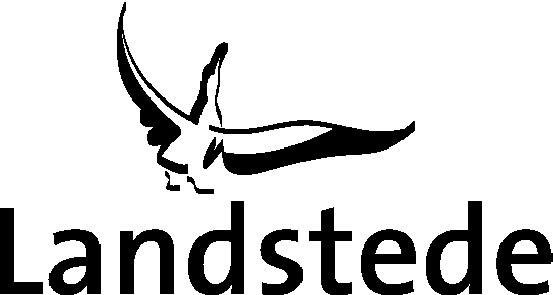 Naam medewerker		: 		Registratienummer		: 		Te volgen scholing		: Instelling					:Plaats						:Periode					:TEGEMOETKOMING, indien van toepassing:Studieverlof				  :	     			uurCursusgeld				:	€			(vergoeding       %)Reiskosten				:	€			(vergoeding       %)Examenkosten			:	€			(vergoeding       %)Materiaalkosten			:	€			(vergoeding       %)Overige kosten			:	€			(vergoeding       %) 				:IN TE VULLEN DOOR LEIDINGGEVENDEDe scholing vindt plaats in het belang van:0  de werkgever 0  zowel de medewerker als de werkgever0  ter voorkoming van werkloosheid0  de medewerker _____________        , ___________ (plaats, datum)	                                ,                         (plaats, datum)_____________________________		  	 	        _____________________________           (handtekening medewerker)				  	       (handtekening directeur)